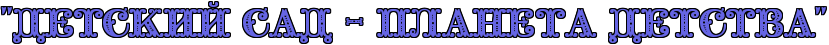 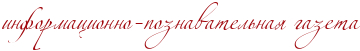 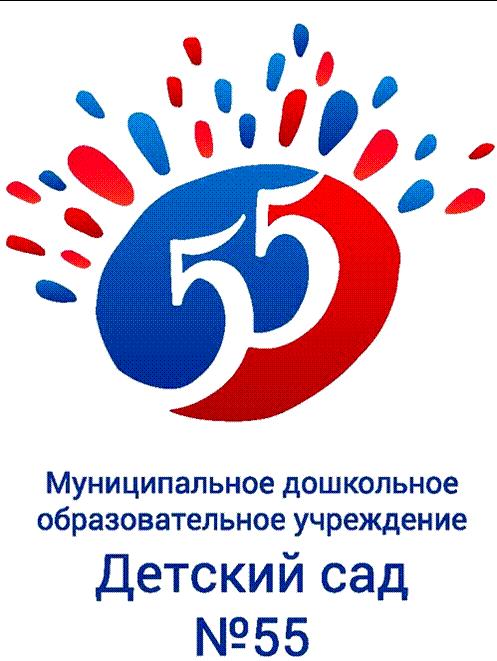 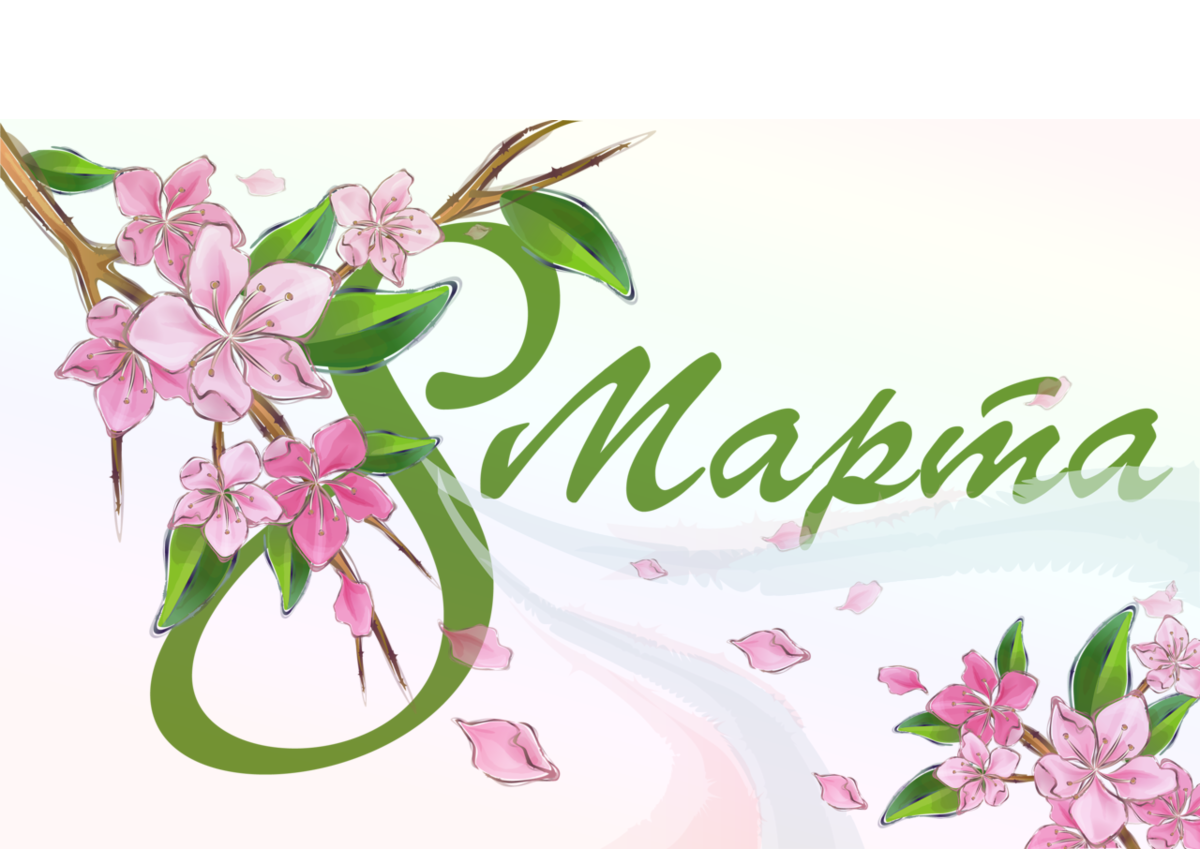 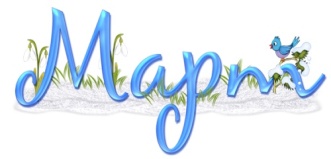 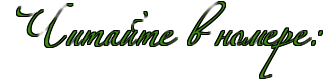  «Ребёнок дерётся. Что делать родителям?»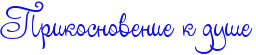 Материал подготовила: педагог-психолог Травкина О.С.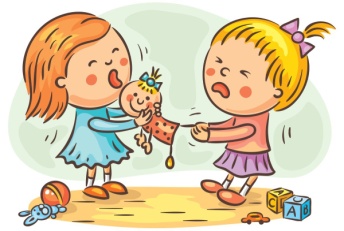 Каждый из родителей хоть раз в жизни сталкивался с агрессивным поведением своих детей.  Вот некоторые рекомендации, которые позволят справиться с этой ситуацией.Подавайте ребенку только положительный личный примерВ Вашей семье обязательно нужно исключить следующее: оскорбление и унижение ребенка, запугивание ребенка, применение физических наказаний.Помните, в эти моменты малыш впитывает все, что делают и говорят взрослые, берет на вооружение эти примеры, как МОЖНО обращаться к окружающим с агрессией.И, напротив, как можно чаще необходимо проявлять к нему: терпение принятие  внимание и уважение любовьНельзя запрещать ребенку выражать свои негативные эмоцииВ этой ситуации он безусловно, усвоит - "злиться - это плохо". Но, что тогда делать со злостью? Остаётся только в напряженных негативных ситуациях просто - ничего не чувствовать, что приведёт к подавлению ребёнком своих чувств.Поэтому для родителей (и близких людей) важно прежде всего принять, что злость - это прежде всего негативная эмоция, реакция защиты, и важно позволить ребенку дать выход этой энергии, но не подавлять ее в себе. Учим ребёнка реагировать правильноЧасто дети проявляют свои негативные переживания - именно в физической агрессии. Это происходит потому, что они просто не знают, как можно отреагировать по-другому. Научите ребёнка заменяющим способам реагирования в напряжённой ситуации.1 способ: «Действие замени словом». Учите ребёнка формулировать «Я-высказывания» Например: «Я злюсь, потому что...», «Я обиделся, потому что...» и т.д. Используйте сами в речи такие высказывания.2 способ. Покажите ребёнку безопасные приёмы, как можно «выпустить пар», когда он злится.Например: рвать и комкать бумагу, стучать по подушке, кидать в стену со всей силы мягкий мяч и т.д.3 способ. Злость можно нарисовать, слепить из пластилина.Очень важно, чтобы ребёнок сам выбрал способ, как ему выплеснуть негативную энергию.Не перегружайте его психику просмотром телевизораПолностью исключайте просмотры передач и мультфильмов с насилием. Отмечайте успешные действия Вашего ребенка! 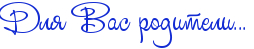 «Воспитываем у детей правила личной безопасности на улице и дороге»Материал подготовила: воспитатель Васильева А.Ю.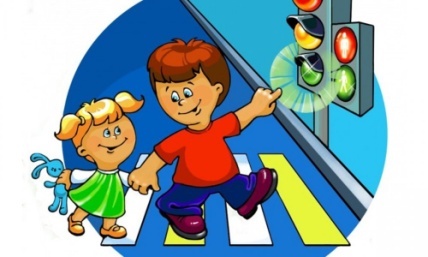   Ежегодно на дорогах и улицах городов и сел совершаются сотни дорожно-транспортных происшествий, в результате которых десятки детей погибают и сотни получают ранения и травмы. Именно поэтому дорожно-транспортный травматизм остается приоритетной проблемой общества, требующей решения на государственном уровне, при всеобщем участии и самыми эффективными.
   Существует такая житейская аксиома: чем раньше начнешь готовить ребенка к самостоятельной жизни, тем более развитого, жизнеспособного человека получишь.
   Начинать изучать ПДД и основы безопасности дорожного движения надо как можно раньше, т.е. в детских дошкольных учреждениях. Формирование у детей особых навыков транспортного наблюдения и транспортных движений лучше всего происходит в семье.  Обучая ребенка Правилам дорожного движения, взрослый должен сам хорошо разбираться в них и всегда последовательно следовать им на дороге.
Помните:
1.     Пешеходам разрешается ходить только по тротуарам, придерживаясь правой стороны.
2.     Там, где нет тротуаров, нужно ходить по краю проезжей части, по левому краю дороги, навстречу движению, чтобы видеть движущийся транспорт и вовремя отойти в сторону.
3.     Пешеходы обязаны переходить улицу только шагом по пешеходным переходам, с обозначенными линиями или указателем «пешеходный переход», а не на  перекрёстках с необозначенными переходами – по линии тротуара.
4.     Прежде чем сойти на проезжую часть при двустороннем движении, необходимо убедиться в полной безопасности.
5.     Запрещается пересекать путь движущимся транспортным средствам, выходить из-за транспорта на проезжую часть.
6.     В местах перехода, где движение регулируется, пешеходы должны переходить улицу только при зелёном сигнале светофора или разрешающем жесте регулировщика (когда он повернулся к нам боком).
7.     В местах, где переходы не обозначены и где движение не регулируется, пешеходы должны во всех случаях пропускать приближающийся транспорт. Запрещается переходить улицу около кругового или крутого поворота.Правила  катания на велосипеде (самокате, роликах) в черте города1.     На велосипеде (роликовых коньках) можно кататься только по тротуару; нельзя выезжать на проезжую часть улицы или двора.
2.     Катаясь, дети должны правильно вести себя по отношению к прохожим: вовремя подавать звуковой сигнал, соблюдать меры предосторожности (сбавлять скорость, объезжая маленьких детей, женщин с детьми, пожилых людей).3.     В случае ушиба или травмы при падении с велосипеда, самоката нужно зразу обратиться к кому-либо из взрослых для оказания первой помощи.
«Советы родителям по соблюдению Правил дорожного движения»
Любое правило, изложенное скучно, неинтересно, назидательно, с трудом воспринимается ребенком. Поэтому не только в детском саду воспитателям, но и дома родителям с малышами лучше играть, вместе с ними разучивать веселые стишки, читать им сказки, где заложены мысли, правила, поучения, которые необходимо внушить ребенку.Прочтите  детям:
Очень шумный перекресток,Где машин не сосчитать,Перейти не так уж просто,Если правила не знать.Пусть запомнят твердо дети:Верно поступает тот,Кто лишь при зеленом светеЧерез улицу идет.
                              * * *
Где кататься детворе?На спортплощадке во дворе!Нет машин, асфальт прекрасный,Там и ездить безопасно.Велик, ролики, скейтборд...Это все дворовый спорт
                        ***
Я гоню мяч со двора:Ну,  какая здесь игра?Скучно мне играть в футбол –Очень просто забить гол.Глупый мальчишка играет в футбол.Хочется очень забить ему гол!Гонит по улице мяч со двора...Разве для улицы эта игра?Здесь не футбольное поле с травой,Мчатся машины по мостовой.Стой! Ты рискуешь,дружок, головой!Лишь во дворе, хоть вприпрыжку, хоть вскачь,Можешь гонять в безопасности мяч.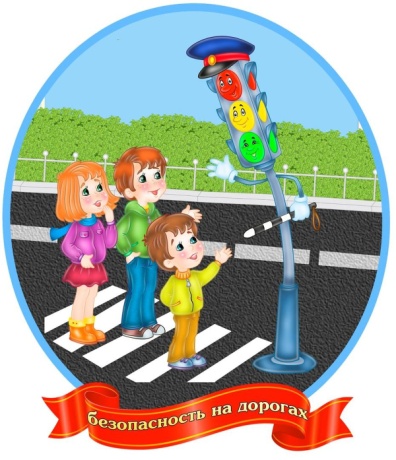 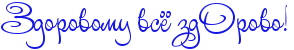 «Вредные привычки у детей»Материал подготовила: мед.сестра Сергеева Т.Ю.К сожалению, у каждого человека имеются вредные привычки, и возраст здесь играет малую роль. Вредные привычки бывают как у взрослых, так и у детей более младшего возраста.  Одни привычки не вызывают беспокойства родителей, а другие требуют их повышенного внимания. Некоторые привычки исчезают самостоятельно без особых усилий. Но есть и те, что остаются навсегда и даже наносят вред ребенку и окружающим его людям. Они носят название вредных привычек.Семья была, есть и остается наиболее важным фактором, влияющим на  развитие, на формирование личности и мировоззрения ребенка. Именно в семье ребенок получает свой первый опыт социального взаимодействия, общаясь с родителями, с братьями и сестрами. Очень важно, чтобы в семье царила атмосфера любви, доброжелательности, взаимоуважения, чтобы контроль со стороны родителей не был избыточным и не мешал развитию самостоятельности и ответственности детей.Какими бывают детские вредные привычки?К первой группе относят те, которые появляются из-за дефицита родительского внимания, ласки, чрезмерно строгого воспитания, жестоких наказаний. Кроме того, патологические привычки могут возникнуть у малыша, который был отлучён от груди слишком рано. Желая успокоить себя, ребёнок начинает:- грызть или кусать ногти (губы, кутикулы, щёки);- сосать пальцы (постельное бельё, собственную одежду);- ковыряться в пупке;- качать головкой;- накручивать или даже выдёргивать волосы;- манипулировать интимными частями тела (детский онанизм);- биться головой об подушку.Второй вид привычек – следствие ненадлежащего воспитания ребёнка. Родители не прививают необходимые культурно-гигиенические навыки или сами демонстрируют нежелательное поведение.- ковыряние в носу;- чавканье;- обилие слов-паразитов;- нецензурная речь и т.д.Вредная привычка оказывает негативное влияние на развитие ребенка, становится необходимым ритуалом самоуспокоения, отвлечения от страхов и беспокойства, компенсацией недостатка общения. Это отвлекает ребенка от процесса познания и угрожает задержкой психического развития. Обучение дошкольников бережному отношению к своему здоровью, начиная с раннего детства, - актуальная задача современного образования.Профилактика вредных привычек у детейКак уберечь детей от возникновения вредных привычек?- своевременные рассказы о том, что есть хорошо, а что плохо. Рассказы о плохих привычках и о том, какое негативное влияние они оказывают на здоровье;- проявление внимания к ребёнку, решение его проблем и беспокойств;- привитие правильных культурных ценностей;- правильное питание и планирование корректного распорядка дня;- родители должны поддерживать связь с воспитателями и учителями, чтобы быть в курсе поведения своего ребёнка в обществе и своевременно проводить воспитательную работу дома, если она необходима.Как бороться с вредными привычками у детей: 7 советов родителям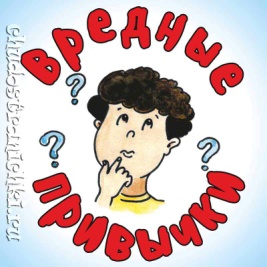 1. Будьте терпеливы и последовательныЛюбую привычку трудно искоренить, если бороться с ней от случая к случаю. Поэтому регулярно обсуждайте «проблему» с ребенком, иначе результата не будет. Акцентируйте внимание чада на его действиях, но не слишком навязчиво, чтобы не вызывать у него раздражение и протест. Родителям не стоит ругать и наказывать ребенка. Напротив, всячески его ободряйте, вселяя уверенность, что при желании он справится с любыми трудностями, в том числе, с вредными привычками.2. Докажите вред привычкиКорректно разъясните ребенку, почему его привычка некрасивая и небезопасная. Например, если ваше чадо грызет ногти, расскажите ему, что болезнетворные бактерии из-под ногтей могут попасть в организм через рот и стать источником заболевания. Постоянно напоминайте, что обгрызенные ногти выглядят некрасиво. Наберитесь терпения на тот случай, если эти доводы придется повторить не один раз.3. Контролируйте действия ребенкаСтарайтесь не создавать ситуаций, в которых вредные привычки проявляются наиболее ярко. Для этого проводите с ребенком больше времени, чтобы иметь возможность контролировать его действия. Например, чаще играйте с ним. Проследите, чтобы у чада был сформирован правильный режим дня, в котором достаточно времени отведено на игры и отдых. Помните, чем больше занят ребенок в течение дня, тем меньше времени остается у него на разные шалости.4. Займите ребенка интересным деломПостарайтесь увлечь ребенка каким-то делом, которое поможет ему отвлечься от вредной привычки. Найдите для своего чада интересные занятия и игры, соответствующие его возрасту. Также можно записать его на курсы или мастер-класс. Поступив подобным образом, вы принесете ребенку двойную пользу. Он не только получит шанс избавиться от вредной привычки, но и приобретет полезные знания и навыки.5. Уделяйте ребенку достаточно вниманияПо мнению специалистов, дурные привычки у детей часто являются проявлением беспокойства или депрессии. Ребенок в силу возраста не осознает, что его тревожит, и попытки родителей выяснить причину тревоги ни к чему не приводят. Это может происходить, когда ему уделяют мало внимания, или он одинок. Дети очень чувствительны к происходящему и подсознательно чувствуют, как к ним относятся родители. Выясните, что доставляет беспокойство ребенку, внимательно выслушайте его жалобы и обиды. Постарайтесь устранить те причины, из-за которых он испытывает стрессы и нуждается в успокоении.6. Следите за своими привычкамиЛюбые привычки формируются у детей под влиянием воспитания в семье. Если один из родителей имеет негативные склонности и привычки, ребенок может сознательно копировать его поведение, которое является для него единственно правильным. Дети во многом берут с нас пример, а значит, стоит начать корректировать собственное поведение.7. Формируйте у ребенка правильные привычкиЛучшим способом профилактики вредных привычек у детей является не периодические нотации и одергивания при совершении нежелательного действия, а похвала за правильный поступок. Действуя так, вы показываете, что поощряете желаемое поведение ребенка и хотели бы, чтобы он поступал так и в дальнейшем. Родителям стоит прививать чаду правильные привычки, а не фиксировать его внимание на неблаговидных поступках и склонностях. Так, например, объясните ему, что ковыряться в носу некрасиво, но он всегда может использовать носовой платок или салфетку.Правильное питание, распорядок дня позволяют ребёнку гораздо лучше усваивать  программу. Физическое и умственное здоровье — это взаимосвязанные понятия. Главное – ориентировать ребенка на здоровый образ жизни. Здоровый образ жизни – это поведение, стиль жизни, способствующий сохранению, укреплению и восстановлению здоровья. 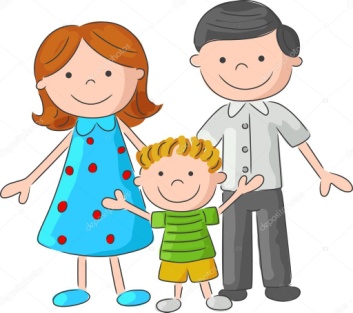 Научить ребенка бережно относиться к своему здоровью, строить гармонично свои отношения с окружающим миром — важнейшая задача родителей!